Łyszkowice, dnia ……….…………..……r. Urząd Gminy Łyszkowiceul. Gminna 1199-420 Łyszkowice WNIOSEKo udział w programie priorytetowym „Usuwanie folii rolniczych i innych odpadów pochodzących z działalności rolniczej”Dane osobowe:Posiadam odpady z rodzaju:które przekażę do odbioru i utylizacjiWnioski będą realizowane pod warunkiem pozyskania przez Gminę Łyszkowice środków z Narodowego Funduszu Ochrony Środowiska i Gospodarki Wodnej w Warszawie na 2023 r. Informujemy, że złożenie wniosku nie stanowi zobowiązania mogącego być podstawą do roszczeń. 			          …………………………………………..               					(Podpis wnioskodawcy)Klauzula informacyjna dla kontrahentaZgodnie z art. 13 ust. 1-2 rozporządzenia Parlamentu Europejskiego i Rady (UE) 2016/679 z 27.04.2016 r. w sprawie ochrony osób fizycznych w związku z przetwarzaniem danych osobowych i w sprawie swobodnego przepływu takich danych oraz uchylenia dyrektywy 95/46/WE (ogólne rozporządzenie o ochronie danych) (Dz.Urz. UE L 119, s. 1) — dalej RODO informujemy, że:                                                                                                                                            …………………………………………………….
                                                                                                                                                          (data i podpis)…………………………………… 				Łyszkowice, dnia ........................... (imię i nazwisko)…………………………………….……………………………………. (adres)…………………………………….(PESEL)O Ś W I A D C Z E N I EOświadczam (-y), że  w roku bieżącym oraz w ciągu dwóch lat poprzedzających rok bieżący:	 Otrzymałem/am pomoc de minimis w rolnictwie, pomoc de minimis w rybołówstwie*                w następującej wysokości: ………………….……….……… Nie otrzymałem/am pomoc de minimis w rolnictwie, pomoc de minimis w rybołówstwie*					……………......................                                                                                                              (podpis)*Niepotrzebne skreślić  Załącznik do rozporządzeniu Rady Ministrów z dnia 11 czerwca 2010 r.                w sprawie informacji składanych przez podmioty ubiegające się o pomoc de minimis w rolnictwie lub rybołówstwie (Dz. U. Nr 121, poz. 810 ).FORMULARZ INFORMACJI PRZEDSTAWIANYCH PRZEZ  WNIOSKODAWCĘ1)	Imię i nazwisko albo firma wnioskodawcy...........................................................................................................................................2)	Miejsce zamieszkania i adres albo siedziba i adres wnioskodawcy......................................................................................................................................................................................................................................................................................3)	Rodzaj prowadzonej działalności, w związku z którą ubiega się o pomoc*):działalność w rolnictwiedziałalność w rybołówstwie4)	Informacja o otrzymanej pomocy publicznej w odniesieniu do tych samych kosztów kwalifikujących się do objęcia pomocą, na których pokrycie ma być udzielona pomoc de minimis w rolnictwie lub rybołówstwieObjaśnienia:1)	Dzień udzielenia pomocy - podać dzień udzielenia pomocy wynikający z decyzji lub umowy.2)	Podstawa prawna - podać tytuł aktu prawnego stanowiącego podstawę do udzielenia pomocy.3)	Wartość otrzymanej pomocy - podać wartość pomocy jako ekwiwalent dotacji brutto określony w decyzji lub umowie.4)	Forma pomocy - wpisać formę otrzymanej pomocy, tj. dotacja, dopłaty do oprocentowania kredytów, zwolnienie lub umorzenie z podatku lub opłat, refundacje w całości lub w części, lub inne.5)	Przeznaczenie otrzymanej pomocy - wskazać, czy koszty, które zostały objęte pomocą, dotyczą inwestycji w gospodarstwie rolnym lub w rybołówstwie czy działalności bieżącej.Dane osoby upoważnionej do podpisania informacji:	....................................................	     (data i podpis)*)	Niepotrzebne skreślić.Imię i NazwiskoAdres ZamieszkaniaTelefon kontaktowyFolia rolnicza [kg]Siatka do owijania balotów[kg]Sznurek do owijania balotów [kg]Opakowania po nawozach [kg]Opakowania typu Big-Bag [kg]Dane Administratora Danych osobowychGmina Łyszkowice reprezentowana przez Wójta Gminy Łyszkowice, adres: ul. Gminna 11, 99-420 ŁyszkowiceDane Inspektora danych osobowychRobert Żuchowski, kontakt za pośrednictwem poczty elektronicznej adres e-mail: iodo@spotcase.pl z dopiskiem „Gmina Łyszkowice” lub pisemnie na adres siedziby, wskazany w pkt I.Cel i podstawa prawna przetwarzaniazawarcia i wykonania umowy oraz prowadzenia dokumentacji z nią związanej tj. na podstawie art. 6 ust. 1 lit b, c RODO, dochodzenia roszczeń i praw tj. na podstawie art. 6 ust. 1 lit f RODO, realizacji obowiązków podatkowych tj. na podstawie art. 6 ust. 1 lit c, RODO w przypadku przetwarzania danych dla celów nie wynikających z zawartej umowy przetwarzanie danych będzie możliwe w oparciu o udzieloną dobrowolnie zgodę wskazująca każdy odrębny cel przetwarzania tj. na podstawie art. 6 ust. 1 lit a RODO,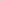 Odbiorcy danych osobowychorgany władzy publicznej oraz podmioty wykonujące zadania publiczne lub działające na zlecenie organów władzy publicznej, w zakresie i w celach, które wynikają z przepisów powszechnie obowiązującego prawa,banki (realizacja płatności),podmioty, które przetwarzają dane osobowe w imieniu Administratora, na podstawie zawartej umowy powierzenia przetwarzania danych osobowych (tzw. podmioty przetwarzające), w szczególności dostawcy usług technicznych i organizacyjnych, dostawcy usług księgowych, kadrowych, prawnych i doradczych,Przekazywanie danych osobowych poza EOGAdministrator nie przekazuje danych osobowych poza Europejski Obszar GospodarczyOkres przechowywania danych osobowychOkres przechowywania danych osobowych kształtowany jest przezOkres realizacji umowyPowszechnie obowiązujące przepisy prawa, w tym w szczególności: dochodzenie roszczeń (okres przedawnienia roszczeń), prowadzenie ksiąg rachunkowych i dokumentacji podatkowej (5 lat od końca roku kalendarzowego, w którym powstał obowiązek podatkowy), zgodnie z terminami archiwizacji określonymi przez ustawy kompetencyjne i ustawę z dnia 14 lipca 1983 r. o narodowym zasobie archiwalnym i archiwach, w tym Rozporządzenie Prezesa Rady Ministrów z dnia 18 stycznia 2011 r. w sprawie instrukcji kancelaryjnej, jednolitych rzeczowych wykazów akt oraz instrukcji w sprawie organizacji i zakresu działania archiwów zakładowych,do czasu wycofania zgody,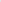 Prawa związane z danymi osobowymidostępu do swoich danych osobowych, ich sprostowania, usunięcia, ograniczenia przetwarzania, wniesienia sprzeciwu wobec ich przetwarzania, a także przenoszenia danych (w granicach określonych w Rozdziale III ogólnego rozporządzenia o ochronie danych osobowych z dnia 27 kwietnia 2016 r.), jeżeli przetwarzanie odbywa się na podstawie zgody: prawo do cofnięcia zgody w dowolnym momencie bez wpływu na zgodność z prawem przetwarzania, którego dokonano na podstawie zgody przed jej cofnięciem, prawo wniesienia skargi do PUODO (Prezes Urzędu Ochrony Danych Osobowych, ul. Stawki 2, 00-193 Warszawa),Podstawa obowiązku podania danych osobowychW sytuacji, gdy przetwarzanie danych osobowych odbywa się na podstawie zgody osoby, której dane dotyczą, podanie danych osobowych ma charakter dobrowolny,W sytuacji, gdy przetwarzanie danych odbywa się w związku z wykonaniem umowy lub podjęciem działań na żądanie osoby, której dane dotyczą, przed zawarciem umowy, podanie danych jest dobrowolne, ale stanowi konieczny warunek umowny dla nawiązania współpracy i ewentualnego zawarcia umowy,Informacja o zautomatyzowanym podejmowaniu decyzji i profilowaniuW ramach działalności administrator nie będzie podejmował zautomatyzowanych decyzji, w tym decyzji będących wynikiem profilowaniaLp. Dzień udzielenia pomocy1) Podstawa prawna2)Wartość pomocy3) Forma pomocy4) Przeznaczenie pomocy5)12345